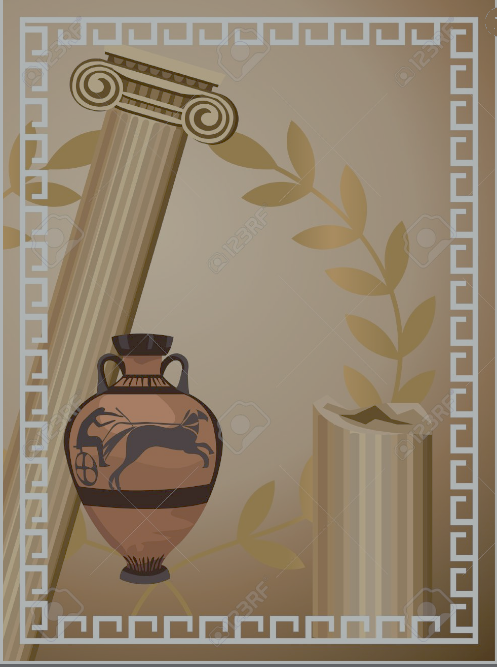 Дана 28. XII 2018.                                  У  1730 h                             ОДЕЉЕЊЕ                          враћа вас у доба античке Грчке                 ПОГЛЕДАЈТЕ  ПРЕДСТАВУ 